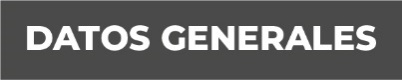 Nombre Diego Silverio Pérez Ortiz.Grado de Escolaridad Licenciatura en Derecho.Cédula Profesional (Licenciatura) 5580134.Teléfono de Oficina 846 266 22 29. Correo Electrónico dperez@fiscaliaveracruz.gob.mx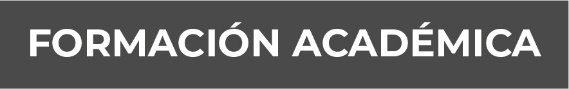  2000-2004. Universidad Veracruzana. 2018-2020. Maestría Penal Acusatorio y Adversarial en la Universidad de Xalapa.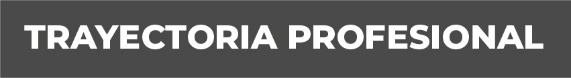 2015 a 2019.Fiscal Primero en la Unidad Integral de Procuración de Justicia del Décimo Cuarto Distrito Judicial de Córdoba, Veracruz.2014 a 2015.Agente Primero del Ministerio Publico Investigador en Delitos Diversos de la Unidad Integral de Procuración de Justicia del Décimo Cuarto Distrito Judicial de Córdoba, Veracruz.2014 a 2014.Agente del  Ministerio Publico Habilitado en la Agencia investigadora en Cuitláhuac, Veracruz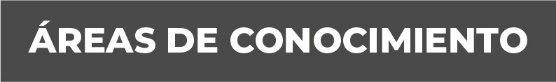 Derecho Penal Derecho Procesal Penal Derecho Constitucional Derecho Administrativo.